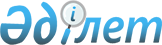 Қазақстан Республикасы Үкіметінің резервінен қаражат бөлу туралыҚазақстан Республикасы Үкіметінің 2008 жылғы 14 қарашадағы N 1058 Қаулысы



      "2008 жылға арналған республикалық бюджет туралы" Қазақстан Республикасының 2007 жылғы 6 желтоқсандағы 
 Заңына 
, "Республикалық және жергілікті бюджеттердің атқарылу ережесін бекіту туралы" Қазақстан Республикасы Үкіметінің 2007 жылғы 20 наурыздағы N 225 
 қаулысына 
 сәйкес Қазақстан Республикасының Үкіметі 

ҚАУЛЫ ЕТЕДІ:






      1. Қазақстан Республикасы Мәдениет және ақпарат министрлігіне Қазақстан Республикасының Тәуелсіздік күніне арналған салтанатты концертті өткізуге және Тәуелсіздік сарайын көркем безендіруге 2008 жылға арналған республикалық бюджетте көзделген Қазақстан Республикасы Үкіметінің шұғыл шығындарға арналған резервінен 53000000 (елу үш миллион) теңге бөлінсін.





      2. Қазақстан Республикасы Қаржы министрлігі бөлінген қаражаттың мақсатты пайдаланылуын бақылауды жүзеге асырсын.





      3. Осы қаулы қол қойылған күнінен бастап қолданысқа енгізіледі.

      

Қазақстан Республикасының




      Премьер-Министрі                      К. Мәсімов


					© 2012. Қазақстан Республикасы Әділет министрлігінің «Қазақстан Республикасының Заңнама және құқықтық ақпарат институты» ШЖҚ РМК
				